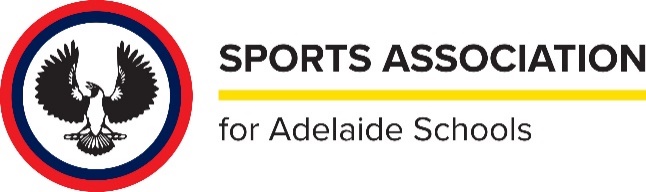 SAAS Round 2 Swimming ResultsPLACINGSSCHOOLROUND 1ROUND 2TOTALAVERAGE1Trinity393361754377.02St Peters336384720360.03PAC Red324367691345.54Sacred Heart355326681340.55Immanuel319357676338.06Westminster353320673336.57PAC White309357666333.08Scotch264327591295.59Rostrevor234304538269.010Concordia314215529264.511St Ignatius277243520260.012Pembroke255228483241.513St Micheal’s219243462231.014Pulteney248161409204.515CBC139127266133.0